МУНИЦИПАЛЬНОЕ ОБЩЕОБРАЗОВАТЕЛЬНОЕ АВТОНОМНОЕ УЧРЕЖДЕНИЕ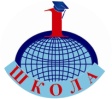 СРЕДНЯЯ  ОБЩЕОБРАЗОВАТЕЛЬНАЯ  ШКОЛА № 1____________________________________________________________________Амурская область, город Зея, улица Ленина, дом 161; телефон 2-46-64; Е-mail: shkola1zeya@rambler.ruРАБОЧАЯ ПРОГРАММАпо литературе10А классУчитель:  Постных Лилия Викторовна,высшая квалификационная категорияг.Зея, 2016I. Пояснительная запискаОбоснование выбора программыДанная рабочая программа составлена на основеФедерального компонента государственного стандарта среднего (полного) образования (БУП - 2004);Примерной программы среднего (полного) общего образования по литературе  и авторской программы по литературе для 5-11 классов (авторы В.Я.Коровина, В.П.Журавлев, В.И.Коровин, И.С.Збарский, В.П.Полухина; под ред. В.Я.Коровиной.-М.;Просвещение, 2008);Программа детализирует и раскрывает содержание стандарта, определяет общую стратегию обучения, воспитания и развития учащихся средствами учебного предмета в соответствии с целями изучения литературы, которые определены стандартом.1.2. Количество учебных часовУчебный план  МОАУ  СОШ № 1 на изучение литературы   в 10 классе отводит 4 учебных часа в неделю в течение всего года обучения, всего 140  уроков. 1.3. Описание учебно-методического комплекта. Учебник для общеобразовательных организаций (базовый уровень) «Русский язык и  литература. Литература» 10 класс. В 2ч/  Ю.В. Лебедев.- М.: «Просвещение» 2015.II. Планируемые результаты2.1. Планируемый уровень подготовки обучающихся  (планируемые результаты обучения) на конец учебного года в соответствии с требованиями, установленными федеральными государственными образовательными стандартами, образовательной программой учрежденияВ результате изучения литературы на базовом уровне в 10 классе  ученик должен  знать/пониматьобразную природу словесного искусства;содержание изученных литературных произведений;основные факты жизни и творчества писателей-классиков XIX века;основные закономерности историко-литературного процесса и черты литературных направлений XIX века;основные теоретико-литературные понятия;   уметьвоспроизводить содержание литературного произведения;анализировать и интерпретировать художественное произведение, используя сведения по истории и теории литературы (тематика, проблематика, нравственный пафос, система образов, особенности композиции, изобразительно-выразительные средства языка, художественная деталь); анализировать эпизод (сцену) изученного произведения, объяснять его связь с проблематикой произведения;соотносить художественную литературу с общественной жизнью и культурой XIX века; раскрывать конкретно-историческое и общечеловеческое содержание изученных литературных произведений; выявлять «сквозные» темы и ключевые проблемы русской литературы XIX века; соотносить произведение с литературным направлением эпохи;определять род и жанр произведения;сопоставлять литературные произведения;выявлять авторскую позицию; выразительно читать изученные произведения (или их фрагменты), соблюдая нормы литературного произношения;аргументировано формулировать свое отношение к прочитанному произведению;писать рецензии на прочитанные произведения и сочинения разных жанров на литературные темы.использовать приобретенные знания и умения в практической деятельности и повседневной жизни для:создания связного текста (устного и письменного) на необходимую тему с учетом норм русского литературного языка;участия в диалоге или дискуссии;самостоятельного знакомства с явлениями художественной культуры и оценки их эстетической значимости;определения своего круга чтения и оценки литературных произведений;определения своего круга чтения по русской литературе, понимания и оценки иноязычной русской литературы, формирования культуры межнациональных отношенийIII. Содержание программыВведение (2 часа)Россия в первой половине XIX века. Отечественная война 1812 года. Движение декабристов. Воцарение Николая I. Расцвет и упадок монархии. Оживление вольнолюбивых настроений. Литература первой половины XIX века. Отголоски классицизма. Сентиментализм. Возникновение романтизма. Жуковский. Батюшков. Рылеев. Баратынский. Тютчев. Романтизм Пушкина, Лермонтова и Гоголя. Зарождение реализма (Крылов, Грибоедов, Пушкин, Лермонтов, Гоголь, «натуральная школа») и профессиональной русской критической мысли.Россия во второй половине XIX века. Падение крепостного права. Земельный вопрос. Развитие капитализма и демократизация общества. Судебные реформы. Охранительные, либеральные, славянофильские, почвеннические и революционные настроения. Расцвет русского романа (Тургенев, Гончаров, Л. Толстой, Достоевский), драматургии (Островский, Сухово-Кобылин). Русская поэзия. Судьбы романтизма и реализма в поэзии. Две основные тенденции в лирике: Некрасов, поэты его круга и Фет, Тютчев, Майков, Полонский. Критика социально-историческая (Чернышевский, Добролюбов, Писарев), «органическая» (Григорьев), эстетическая (Боткин, Страхов). Зарождение народнической идеологии и литературы. Чехов как последний великий реалист. Наследие старой драмы, ее гибель и рождение новой драматургии в творчестве Чехова.Литература первой половины XIX века Александр Сергеевич Пушкин (10часов). Жизнь и творчество. Лирика Пушкина, ее гуманизм. Красота, Добро, Истина — три принципа пушкинского творчества. Национально-историческое и общечеловеческое содержание лирики.Стихотворения: «Поэту», «Брожу ли я вдоль улиц шумных...», «Отцы пустынники и жены непорочны...», «Погасло дневное светило...», «Свободы сеятель пустынный...», «Подражания Корану», «Элегия» («Безумных лет угасшее веселье...»), «...Вновь я посетил...», «Поэт», «Из Пиндемонти», «Разговор Книгопродавца с Поэтом», «Вольность», «Демон», «Осень» и др. Слияние гражданских, философских и личных мотивов. Преодоление трагического представления о мире и месте человека в нем через приобщение к ходу истории. Вера в неостановимый поток жизни и преемственность поколений. Романтическая лирика и романтические поэмы. Историзм и народность основа реализма Пушкина. Развитие реализма в лирике и поэмах. «Медный всадник».Роман в стихах «Евгений Онегин»-«энциклопедия русской жизни».Михаил Юрьевич Лермонтов(11 часов). Жизнь и творчество.Ранние романтические стихотворения и поэмы. Основные настроения: чувство трагического одиночества, мятежный порыв в иной мир или к иной, светлой и прекрасной жизни, любовь как страсть, приносящая страданий, чистота и красота поэзии как заповедные святыни сердца. Трагическая судьба поэта и человека в бездуховном мире. Стихотворения: «Валерик», «Как часто, пестрою толпою окружен,..», «Сон», «Выхожу один я на дорогу-..», «Пет, я не Байрон, я другой...», «Молитва» («Я, Матерь Божия, ныне с молитвою...»), «Завещание».            Своеобразие художественного мира Лермонтова. Тема Родины, поэта и поэзии, любви, мотив одиночества. Романтизм и реализм в творчестве поэта.Тема «лишнего человека» в романе «Герой нашего времени».Николай Васильевич Гоголь. Жизнь и творчество. (Обзор.) (10 часов) «Петербургские повести». «Невский проспект», «Портрет» Сочетание трагедийности и комизма, лирики и сатиры, реальности и фантастики. Петербург как мифический образ бездушного и обманного города.Поэма Гоголя «Мертвые души».Литература второй половины XIX века (1 час)Обзор русской литературы второй половины XIX века. Россия второй половины XIX века. Общественно-политическая ситуация в стране. Достижения в области науки и культуры. Основные тенденции в развитии реалистической литературы. Журналистика и литературная критика. Аналитический характер русской прозы, ее социальная острота и философская глубина. Идея нравственного самосовершенствования. Универсальность художественных образов. Традиции и новаторство в русской поэзии. Формирование национального театра.Классическая русская литература и ее мировое признание.Иван Александрович Гончаров (8 часа). Жизнь и творчество. (Обзор.)            Роман «Обломов». Социальная и нравственная проблематика. Хорошее и дурное в характере Обломова. Смысл его жизни и смерти. «Обломовщина» как общественное явление. Герои романа и их отношение к Обломову. Авторская позиция и способы ее выражения в романе. Роман «Обломов» в зеркале критики («Что такое обломовщина?» Н. А. Добролюбова, «Обломов» Д. И. Писарева).Александр Николаевич Островский (8 часов). Жизнь и творчество. (Обзор.)  Периодизация творчества. Наследник Фонвизина, Грибоедова, Гоголя. Создатель русского сценического репертуара.Драма «Гроза». Ее народные истоки. Духовное самосознание Катерины. Нравственно ценное и косное в патриархальном быту. Россия на переломе, чреватом трагедией, ломкой судеб, гибелью людей.            Своеобразие конфликта и основные стадии развития действия. Прием антитезы в пьесе. Изображение «жестоких нравов» «темного царства». Образ города Калинова. Трагедийный фон пьесы. Катерина в системе образов. Внутренний конфликт Катерины. Народно-поэтическое и религиозное в образе Катерины. Нравственная проблематика пьесы: тема греха, возмездия и покаяния. Смысл названия и символика пьесы. Жанровое своеобразие. Драматургическое мастерство Островского. А. Н. Островский в критике («Луч света в темном царстве» Н. А. Добролюбова).Иван Сергеевич Тургенев (9 часов). Жизнь и творчество. (Обзор.) «Отцы и дети». Духовный конфликт (различное отношение к духовным ценностям: к любви, природе, искусству) между поколениями, отраженный в заглавии и легший в основу романа. Споры вокруг романа и авторская позиция Тургенева. Критика о Тургеневе («Базаров» Д.И.Писарева).Федор Иванович Тютчев (4 часа). Жизнь и творчество. Наследник классицизма и поэт-романтик. Философский характер тют­чевского романтизма. Идеал Тютчева - слияние человека с Природой и Историей, с «божеско-всемирной жизнью» и его неосуществимость. Сочетание разномасштабных образов природы (космический охват с конкретно-реалистической детализацией). Любовь как стихийная сила и «поединок роковой». Основной жанр - лирический фрагмент («осколок» классицистических монументальных и масштабных жанров — героической или философской поэмы, торжественной или философской оды, вмещающий образы старых лирических или эпических жанровых форм). Мифологизмы, архаизмы как признаки монументального стиля грандиозных творений.            Стихотворения: «Siltntium!», «Не то, что мните вы, природа...», «Еще земли печален вид...», «Как хорошо ты, о море ночное...», «Я встретил вас, и все былое...», «Эти бедные селенья...», «Нам не дано предугадать...», «Природа — сфинкс...», «Умом Россию не понять...», «О, как убийственно мы любим...».Афанасий Афанасьевич Фет.(3часа) Жизнь и творчество. (Обзор.)Двойственность личности и судьбы Фета-поэта и Фета — практичного помещика. Жизнеутверждающее начало в лирике природы. Фет как мастер реалистического пейзажа. Красота обыденно-реалистической детали и умение передать «мимолетное», «неуловимое». Романтические «поэтизмы» и метафорический язык. Гармония и музыкальность поэтической речи и способы их достижения. Тема смерти и мотив трагизма человеческого бытия в поздней лирике Фета. Стихотворения: «Даль», «Шепот, робкое дыханье...», «Еще майская ночь», «Еще весны душистой нега...», «Летний вечер тих и ясен...», «Я пришел к тебе с приветом...», «Заря прощается с землею...», «Это утро, радость эта...», «Певице», «Сияла ночь. Луной был полон сад...», «Как беден наш язык!..», «Одним толчком согнать ладью живую...», «На качелях».Николай Алексеевич Некрасов (10часов). Жизнь и творчество. (Обзор.) Некрасов-журналист. Противоположность литературно-художественных взглядов Некрасова и Фета. Разрыв с романтиками и переход на позиции реализма. Прозаизация лирики, усиление роли сюжетного начала. Социальная трагедия народа в городе и деревне. Настоящее и будущее народа как предмет лирических переживаний страдающего поэта. Интонация плача, рыданий, стона как способ исповедального выражения лирических переживаний. Сатира Некрасова. Героическое и жертвенное в образе разночинца-народолюбца. Психологизм и бытовая конкретизация любовной лирики. Поэмы Некрасова, их содержание, поэтический язык. Замысел поэмы «Кому на Руси жить хорошо». Дореформенная и пореформенная Россия в поэма, широта тематики и стилистическое многообразие. Образы крестьян и «народных заступников». Тема социального и духовного рабства, тема народного бунта. Фольклорное начало в поэме. Особенности поэтического языка. Стихотворения: «Рыцарь на час», «В дороге», «Надрывается сердце от муки,..», «Душно! Без счастья и воли...», «Поэт и гражданин», «Элегия», «Умру я скоро...», «Музе», «Мы с тобой бестолковые люди...», «О Муза! Я у двери гроба...», «Я не люблю иронии твоей...», «Блажен незлобивый поэт...», «Внимая ужасам войны.,.», «Тройка», «Еду ли ночью по улице темной...». Михаил Евграфович Салтыков-Щедрин (6 часа). Жизнь и творчество. (Обзор.) «История одного города» — ключевое художественное произведение писателя. Сатирико-гротесковая хроника, изображающая смену градоначальников, как намек на смену царей в русской истории. Терпение народа как национальная отрицательная черта. Сказки (по выбору). Сатирическое негодование против произвола властей и желчная насмешка над покорностью народа. Лев Николаевич Толстой (20 часов). Жизнь и творчество. (Обзор.) Начало творческого пути. Духовные искания, их отражение в трилогии «Детство», «Отрочество», «Юность». Становление типа толстовского героя-просвещенного правдоискателя, ищущего совершенства. Нравственная чистота писательского взгляда на человека и мир.«Война и мир» - вершина творчества Л. Н. Толстого. Творческая история романа. Своеобразие жанра и стиля. Образ автора как объединяющее идейно-стилевое начало «Войны и мира», вмещающее в себя аристократические устремления русской патриархальной демократии.Соединение народа как «тела» нации с ее «умом» — просвещенным дворянством на почве общины и личной независимости. Народ и «мысль народная» в изображении писателя. Просвещенные герои и их судьбы в водовороте исторических событий. Духовные искания Андрея Болконского и Пьера Безухова. Рационализм Андрея Болконского и эмоционально-интуитивное осмысление жизни Пьером Безуховым. Нравственно-психологической облик Наташи Ростовой, Марьи Болконской, Сони, Элен. Философские, нравственные и эстетические искания Толстого, реализованные в образах Наташи и Марьи. Философский смысл образа Платона Каратаева. Толстовская мысль об истории. Образы Кутузова и Наполеона, значение их противопоставления. Патриотизм ложный и патриотизм истинный. Внутренний монолог как способ выражения «диалектики души». Своеобразие религиозно-этических и эстетических взглядов Толстого. Всемирное значение Толстого - художника и мыслителя. Его влияние на русскую и мировую литературу.Федор Михайлович Достоевский (16 часов). Жизнь и творчество. (Обзор.) Достоевский, Гоголь и «натуральная школа».           «Преступление и наказание» — первый идеологический роман. Творческая история. Уголовно-авантюрная основа и ее преобразование в сюжете произведения. Противопоставление преступления и наказания в композиции романа. Композиционная роль снов Раскольникова, его психология, преступление и судьба в свете религиозно-нравственных и социальных представлений. «Маленькие люди» в романе, проблема социальной несправедливости и гуманизм писателя. Духовные искания интеллектуального героя и способы их выявления. Исповедальное начало как. способ самораскрытия души. Полифонизм романа и диалоги героев. Достоевский и его значение для русской и мировой культуры.Николай Семенович Лесков (4 часа).  Жизнь и творчество. (Обзор.) Бытовые повести и жанр «русской новеллы». Антинигилистические романы. Правдоискатели и народные праведники.Повесть «Очарованный странник» и ее герой Иван Флягин. Фольклорное начало в повести. Талант и творческий дух человека из народа.На рубеже столетий.(1час).Обзор Антон Павлович Чехов (14 часов). Жизнь и творчество. Сотрудничество в юмористических журналах. Основные жанры -сценка, юмореска, анекдот, пародия. Спор с традицией изображения «маленького человека».            Конфликт между сложной и пестрой жизнью и узкими представлениями о ней как основа комизма ранних рассказов.Многообразие философско-психологической проблематики в рассказах зрелого Чехова. Конфликт обыденного и идеального, судьба надежд и иллюзий в мире трагической реальности, «футлярное» существование, образы будущего — темы и проблемы рассказов Чехова. Рассказы по выбору: «Человек в футляре», «Ионыч», «Дом с мезонином», «Студент», «Дама с собачкой», «Случай из практики», «Черный монах» и др.«Вишневый сад». Образ вишневого сада, старые и новые хозяева как прошлое, настоящее и будущее России. Лирическое и трагическое начала в пьесе, роль фарсовых эпизодов и комических персонажей. Психологизация ремарки. Символическая образность, «бессобытийность», «подводное течение». Значение художественного наследия Чехова для русской и мировой литературы.Обзор зарубежной литературы второй половины XIX века Ги де Мопассан (1 час). Слово о писателе. «Ожерелье». Новелла об обыкновенных и честных людях, обделенных земными благами. Психологическая острота сюжета. Мечты героев о счастье, сочетание в них значительного и мелкого. Мастерство композиции. Неожиданность развязки. Особенности жанра новеллы.Генрик Ибсен (1 час). Слово о писателе.«Кукольный дом». Проблема социального неравенства и права женщины. Жизнь-игра и героиня-кукла. Обнажение лицемерия и цинизма социальных отношений. Мораль естественная и мораль ложная. Неразрешимость конфликта. «Кукольный дом» как «драма идей» и психологическая драма.Произведения для заучивания наизусть.А. С. Пушкин. 3—4 стихотворения (по выбору учащихся).М. Ю. Лермонтов. 2—3 стихотворения (по выбору учащихся).А. А. Фет. «На заре ты ее не буди...». «Я пришел к тебе с приветом...». «Какая ночь!..». «Это утро, радость эта...». «Я тебе ничего не скажу...». «Какая грусть! Конец аллеи...» (на выбор).Н. А. Некрасов. Поэт и гражданин. «Я не люблю иронии твоей...». «Мы с тобой бестолковые люди...». Кому на Руси жить хорошо (отрывок по выбору учащихся).A.Н.  Островский.   Гроза  (монолог  по  выбору учащихся).     И. С. Тургенев. Отцы и дети (отрывки по выбору учащихся)IV. Тематическое планированиеV. Календарно-тематическое планирование      СОГЛАСОВАНОЗаместитель директора по УМР ____________ Л.В.Постных            УТВЕРЖДЕНАприказом МОАУ СОШ  № 1 от _____________  № ______СодержаниеКол-во часов на изучение темыКол-во часов на развитие речиОбщеекол-вочасовВведение.  Литература первой половины 19 века2-2А.С.Пушкин8210М.Ю.Лермонтов 9211 Н.В.Гоголь     8210 Литература второй половины 19 века1- 1 И.А.Гончаров628А.Н.Островский62  8 И.С. Тургенев72+1*9+1*Ф.И.Тютчев, А.А.Фет, 527Н.А.Некрасов8210М.Е.Салтыков-Щедрин  426Л.Н.Толстой18220Ф.М.Достоевский12214Н.С.Лесков4-4На рубеже столетий1-1А.П.Чехов102+1*12+1*Из зарубежной литературы2-2Итоговые уроки1-1Резерв66Итого:11628140№п/пТемыДатаДатаКонтроль Контроль №п/пТемыПланФактI полугодиеI  четвертьI полугодиеI  четвертьI полугодиеI  четвертьI полугодиеI  четвертьI полугодиеI  четвертьI полугодиеI  четвертьВведение 2чВведение 2чВведение 2чВведение 2чВведение 2чВведение 2чВведение. Общая  характеристика русской классической литературы  19 века.05.09Итоговое сочинение по литературе: структура, критерии оценивания.05.09Стартовая (входная) диагностическая работа.07.09Входной контрольВходной контрольПоэтические предшественники А.С.Пушкина: Г.Р.Державин, В.А.Жуковский, К.Н.Батюшков.07.09А.С.Пушкин 8ч+2ч.р/рА.С.Пушкин 8ч+2ч.р/рА.С.Пушкин 8ч+2ч.р/рА.С.Пушкин 8ч+2ч.р/рА.С.Пушкин 8ч+2ч.р/рА.С.Пушкин 8ч+2ч.р/р«Вся жизнь – один прекрасный миг» (А.С.Пушкинн. Основные этапы творческого пути.) (обзор)12.09Входной контрольВходной контроль«Все волновало нежный ум» (А.С.Пушкин) (основныетемы и мотивы лирики Пушкина).Романтическая лирика поэта периода южной и михайловских ссылок.12.09Тема поэта и поэзии в лирике Пушкина.14.09наизустьнаизустьТема поэта и поэзии в лирике Пушкина.14.09наизустьнаизустьВольнолюбивая лирика Пушкина. Эволюция темы свободы и рабства в лирике Пушкина.19.09Философская лирика Пушкина. Тема жизни и смерти.19.09Отрывок наизустьОтрывок наизусть«Петербургская повесть» Пушкина «Медный всадник». Роль вступления в поэме21.09Образ Петра как царя преобразователя в поэме Пушкина «Медный всадник». Проблема государства и личности.21.09Социально-философские проблемы поэмы Пушкина «Медный всадник»26.09РР. Сочинение по творчеству А.С.Пушкина.26.09РР. Сочинение по творчеству А.С.Пушкина.26.09М.Ю.Лермонтов 9ч.+2ч.р/рМ.Ю.Лермонтов 9ч.+2ч.р/рМ.Ю.Лермонтов 9ч.+2ч.р/рМ.Ю.Лермонтов 9ч.+2ч.р/рМ.Ю.Лермонтов 9ч.+2ч.р/рМ.Ю.Лермонтов 9ч.+2ч.р/рМ.Ю.Лермонтов - гордость и слава русской поэзии. (обзор творчества).28.09Раннее творчество, начало поэтической славы.28.09Основные темы и мотивы лирики Лермонтова. Тема Родины.03.10Философская лирика Лермонтова. Мечта о гармоничном и прекрасном в мире человеческих отношений. Стихотворение «Как часто пестрою толпою окружен» как выражение мироощущения поэта.03.10наизустьнаизустьЛермонтов о роли поэта и поэзии.05.10наизустьнаизустьЛюбовная лирика в творчестве Лермонтова.05.10Н.В.Гоголь8ч.+2ч. р/рН.В.Гоголь8ч.+2ч. р/рН.В.Гоголь8ч.+2ч. р/рН.В.Гоголь8ч.+2ч. р/рН.В.Гоголь8ч.+2ч. р/рН.В.Гоголь8ч.+2ч. р/рН.В.Гоголь. Жизнь и творчество(с обобщением изученного ранее). 10.10таблицатаблицаРомантические произведения Гоголя. «Вечера на хуторе близ Диканьки»10.10Н.Гоголь. Сатирическое и эпикодраматическое начало в сборнике «Миргород»12.10Н.В.Гоголь. Жизнь и творчество(с обобщением изученного ранее). Поэма «Мертвык души»(обобщение изученного).12.10«Петербургские повести» Н.В.Гоголя. Образ «маленького человека». Повесть «Портрет»: проблематика, поэтика.17.10Н.В.Гоголь «Невский проспект». Образ Петербурга. Обучение анализу эпизода.17.10 Правда и ложь, реальность и фантастика в повести «Невский проспект»19.10РР Сочинение по творчеству   Н.В. Гоголя.19.1024.10РР Сочинение по творчеству   Н.В. Гоголя.19.1024.10Русская литература второй половины 19 века.Обзор: основные проблемы, характеристика прозы, поэзии, журналистики. Мировое значение русской классической литературы.24.10, , А.Н.Островский 6ч.+2ч.р/рА.Н.Островский 6ч.+2ч.р/рА.Н.Островский 6ч.+2ч.р/рА.Н.Островский 6ч.+2ч.р/рА.Н.Островский 6ч.+2ч.р/рА.Н.Островский 6ч.+2ч.р/рА.Н.Островский. Жизнь и творчество. Традиции русской драматургии в творчестве писателя. 26.10Драма «Гроза». История создания, своеобразие конфликта, смысл названия. 26.102 четвертьСистема образов, приемы раскрытия характеров героев драмы Островского «Гроза».07.11Город Калинов и его обитатели. Изображение «жестоких нравов» «темного царства».  07.11Образ Катерины. Протест Катерины против «темного царства».09.11Образ Катерины.  Катерина как трагический характер.09.11Нравственная проблематика пьесы.14.11Художественное своеобразие драмы А.Островского «Гроза».14.11Видеоурок.Видеоурок.  О народных истоках характеров героев пьесы «Гроза».16.11Споры критиков вокруг драмы «Гроза». Оценка Н.А.Добролюбова, Д.И.Писарева, А.А.Григорьева.16.11РР Сочинение по драме Островского «Гроза». 21.1121.11РР Сочинение по драме Островского «Гроза». 21.1121.11И.А.Гончаров 6ч.+2ч.р/рИ.А.Гончаров 6ч.+2ч.р/рИ.А.Гончаров 6ч.+2ч.р/рИ.А.Гончаров 6ч.+2ч.р/рИ.А.Гончаров 6ч.+2ч.р/рИ.А.Гончаров 6ч.+2ч.р/рСтраницы жизни и творчества И.А.Гончарова. Место  романа «Обломов» в трилогии «Обыкновенная история» - «Обломов» - «Обрыв». 23.11Обломов — «коренной народный наш тип».  Диалектика характера, смысл жизни и смерти героя.  23.11Герои романа в их отношении к Обломову.28.11«Обломов» как роман о любви.  Авторская позиция и способы ее выражения в романе.28.11Обломов и Штольц. Авторская позиция и способы ее выражения в романе. 30.11 «Что такое обломовщина?» Роман «Обломов» в русской критике.30.11РР Сочинение по роману Гончарова «Обломов»05.12РР Сочинение по роману Гончарова «Обломов»05.12И.С.Тургенев 7ч.+2ч.р/рИ.С.Тургенев 7ч.+2ч.р/рИ.С.Тургенев 7ч.+2ч.р/рИ.С.Тургенев 7ч.+2ч.р/рИ.С.Тургенев 7ч.+2ч.р/рИ.С.Тургенев 7ч.+2ч.р/рОчерк жизни и творчества И.С.Тургенева.07.12Роман Тургенева «Отцы и дети». История создания. Характеристика эпохи 60-х годов 19 века.07.12Роман Тургенева «Отцы и дети». Базаров в системе действующих лиц. Ум, твердая воля, громадное самолюбие как отличительные черты главного героя12.12Тургенев «Отцы и дети». Базаров - герой своего времени. Духовный конфликт героя.12.12Тургенев «Отцы и дети». Оппоненты Базарова, их нравственная и социальная позиция.14.12Тургенев «Отцы и дети».  Любовь и счастье в романе.14.12Споры вокруг романа «Отцы и дети».19.12Р/р Сочинение по  роману Тургенева «Отцы и дети»19.1221.12Р/р Сочинение по  роману Тургенева «Отцы и дети»19.1221.12Р/р зачетная работа за 1 полугодие (по изученным произведениям)21.12Ф.М. Достоевский 12ч.+2ч.р/рФ.М. Достоевский 12ч.+2ч.р/рФ.М. Достоевский 12ч.+2ч.р/рФ.М. Достоевский 12ч.+2ч.р/рФ.М. Достоевский 12ч.+2ч.р/рФ.М. Достоевский 12ч.+2ч.р/рВстреча с Ф.М.Достоевским, мыслителем, художником и человеком.26.12История создания социально-психологического романа «Преступление и наказание». 26.12Петербург в изображении Ф.М.Достоевского.28.12Многоплановость и сложность социально- психологического конфликта в романе. 28.123 четверть3 четверть3 четверть3 четверть3 четверть3 четвертьОбраз Сони Мармеладовой. Правда Сони.11.01Бескомпромиссный поиск истины,  боль за человека как основа авторской позиции.11.01Смысл теории Раскольникова.16.01Трагическая постановка и решение проблемы личной ответственности человека за судьбы мира.16.01«Двойники» Родиона Раскольникова, их художественная роль в романе.18.01Наказание за преступление. 18.01Возрождение  души Раскольникова. Роль эпилога.23.01Художественные особенности романа. Полифонизм романа Достоевского.23.01Р/р Сочинение по роману Достоевского «Преступление и наказание». 25.01Р/р Сочинение по роману Достоевского «Преступление и наказание». 25.01Л.Н.Толстой 18ч.+2ч.р/рЛ.Н.Толстой 18ч.+2ч.р/рЛ.Н.Толстой 18ч.+2ч.р/рЛ.Н.Толстой 18ч.+2ч.р/рЛ.Н.Толстой 18ч.+2ч.р/рЛ.Н.Толстой 18ч.+2ч.р/р«Толстой  – это целый мир» (М.Горький)30.01Творческий путь Л.Н.Толстого.30.01«Я старался писать историю народа» История создания романа-эпопеи «Война и мир». Особенности жанра и композиции. Смысл названия.01.02«Высший свет» в романе Толстого «Война и мир». Анализ сцен из 1 тома , 1 части.01.02В имении Ростовых. В имении Болконских.06.02Изображение войны 1805-1807гг.06.02Шенграбенское и Аустерлицкое сражение.08.02«На батарее Тушина»08.02«Надо жить, надо любить, надо верить» (Толстой)13.02«Война – противное человеческому разуму и всей человеческой природе событие» (Толстой). Бородинское сражение на страницах романа13.02«Дубина народной войны поднялась со всею своею грозою…»(Толстой). 15.02Партизанская война. В отряде Денисова. Тихон Щербатый.15.02«Нет величия там, где нет простоты, добра и правды» (Толстой). Образы Кутузова и Наполеоны.20.02Путь исканий главных героев Л.Толстого. Андрей Болконский. 20.02Путь исканий главных героев Л.Толстого. Пьер Безухов.22.02Женские образы в романе «Война и мир». Образ Наташи  Ростовой .22.02Психологизм  романа(«диалектика души», роль портретных деталей и внутренних монологов).картины природы в романе.27.02Мировое значение творчества Толстого27.02Рр Сочинение по роману Толстого «Война и мир»01.03Рр Сочинение по роману Толстого «Война и мир»01.03Ф.И.Тютчев.А.А.Фет (7+2р/р)Ф.И.Тютчев.А.А.Фет (7+2р/р)Ф.И.Тютчев.А.А.Фет (7+2р/р)Ф.И.Тютчев.А.А.Фет (7+2р/р)Ф.И.Тютчев.А.А.Фет (7+2р/р)Ф.И.Тютчев.А.А.Фет (7+2р/р)Ф.И.Тютчев: жизнь,творчество, судьба. Единство мира и философии природы в лирике поэта.06.03Политические и философские взгляды Тютчева. Человек и история в лирике поэта.06.03Любовная лирика Тютчева. Любовь как стихийная сила и «поединок роковой».За 08.03А.А.Фет: жизнь, творчество, судьба. Жизнеутверждающее начало в лирике природы.за08.03Любовная лирика, импрессионизм поэзии Фета.13.03Рр Сочинение по творчеству Тютчева и Фета.13.0315.03Рр Сочинение по творчеству Тютчева и Фета.13.0315.03Н.А.Некрасов (8+2р/р)Н.А.Некрасов (8+2р/р)Н.А.Некрасов (8+2р/р)Н.А.Некрасов (8+2р/р)Н.А.Некрасов (8+2р/р)Н.А.Некрасов (8+2р/р)Н.А. Некрасов: жизнь, творчество,  судьба. Судьба поэта как предмет личностных переживаний поэта.15.03Некрасов. Героическое и жертвенное в образе разночинца-демократа.20.03Некрасов о поэтическом труде. Поэтическое творчество как служение народу.20.03Тема любви в лирике Некрасова. ЕЕ психологизм и бытовая конкретизация.22.03Некрасов «Кому на Руси жить хорошо»: замысел, история создания, композиция поэмы. Анализ «Пролога»,  глав «Поп», «Сельская ярмонка».22.03IV четвертьНекрасов «Кому на Руси жить хорошо». Образы крестьян и помещиков. Тема социального и духовного рабства.03.04Образы народных заступников в поэме. Гриша Добросклонов – центральный образ поэмы.03.04Особенности языка, фольклорное начало в поэме Некрасова.05.04Р/р Сочинение по поэме «Кому на Руси жить хорошо»05.0410.04Р/р Сочинение по поэме «Кому на Руси жить хорошо»05.0410.04Н.С.Лесков 4чН.С.Лесков 4чН.С.Лесков 4чН.С.Лесков 4чН.С.Лесков 4чН.С.Лесков 4чЖизнь и творчество Н.С. Лескова. Художественный мир произведений Лескова.10.04Лесков «Очарованный странник». Проблематика повести,  образ главного героя Ивана Флягина.  12.04Идейно-художественное своеобразие «Очарованного странника»12.04Поэтика названия повести Лескова «очарованный странник»17.04М.Е.Салтыков-Щедрин 4ч.+2ч.р/рМ.Е.Салтыков-Щедрин 4ч.+2ч.р/рМ.Е.Салтыков-Щедрин 4ч.+2ч.р/рМ.Е.Салтыков-Щедрин 4ч.+2ч.р/рМ.Е.Салтыков-Щедрин 4ч.+2ч.р/рМ.Е.Салтыков-Щедрин 4ч.+2ч.р/рМ.Е.Салтыков-Щедрин. Жизнь и творчество.17.04«Сказки для детей изрядного возраста» Салтыкова-Щедрина. Проблематика. Особенности.19.04«История одного города». Замысел, проблематика и жанр произведения.19.04Гротеск, черты антиутопии в главе «Органчик».24.04РР Сочинение по творчеству Салтыкова–Щедрина, Н.С. Лескова24.04РР Сочинение по творчеству Салтыкова–Щедрина, Н.С. Лескова24.04На рубеже столетий. Завершение классического периода русского реализма.26.04А.П.Чехов 6ч.+2ч.р/рА.П.Чехов 6ч.+2ч.р/рА.П.Чехов 6ч.+2ч.р/рА.П.Чехов 6ч.+2ч.р/рА.П.Чехов 6ч.+2ч.р/рА.П.Чехов 6ч.+2ч.р/рСлово о Чехове. Личность и судьба писателя26.04Проблематика и поэтика цикла рассказов Чехова «Маленькая трилогия»: «Человек в футляре», «Крыжовник», «О любви».  За 01.05Душевная деградация человека в рассказе Чехова «Ионыч»За 01.05 «Вишневый сад»: история создания, жанр, герои.   03.05Разрушение дворянского гнезда в комедии «Вишневый сад».03.05Сад как символ в комедии «Вишневый сад»08.05Контрольная работа по творчеству А.П.Чехова08.05Итоговый тест по русской литературе 19 века10.05Итоговый тест по русской литературе 19 века10.05Зарубежная литература (2часа)Зарубежная литература (2часа)Зарубежная литература (2часа)Зарубежная литература (2часа)Зарубежная литература (2часа)Зарубежная литература (2часа)Ги де Мопассан Слово о писателе. «Ожерелье». Новелла об обыкновенных и честных людях, обделенных земными благами.10.05Генрик Ибсен Слово о писателе. «Кукольный дом».  Проблема социального неравенства и права женщины.. Обнажение лицемерия и цинизма социальных отношений. 15.05Итоговая контрольная работа17.05Урок – пролог «На пути к 20 веку»22.05                                 Урок – пролог «На пути к 20 веку»22.05                                 Итоговый урок «Нравственные уроки русской литературы 19 века»24.05Итоговый урок «Нравственные уроки русской литературы 19 века»24.05Что читать летом?29.05